Class Two Show and Tell Blog Schedule - AT 1How to access the Class Two Show and Tell blogStep 1. Login and find the tool bar at the top right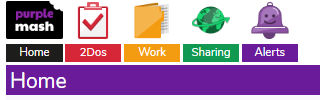 Step 2. Click on ‘Sharing’ and then ‘Shared Blogs’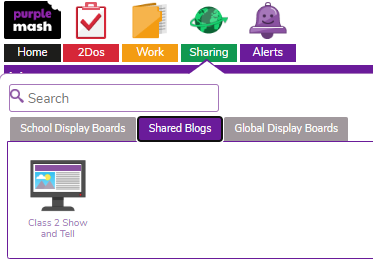 You should see this…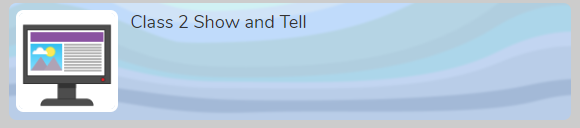 Step 3. Click the green plus on the top right.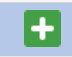 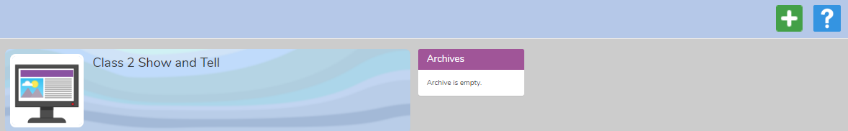 Step 4. Fill in the Title box with your child’s name and then click on the Content box.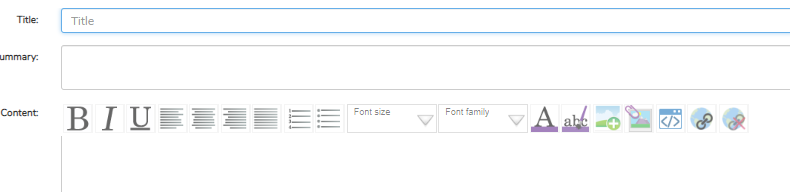 Step 5. Add an image or video. 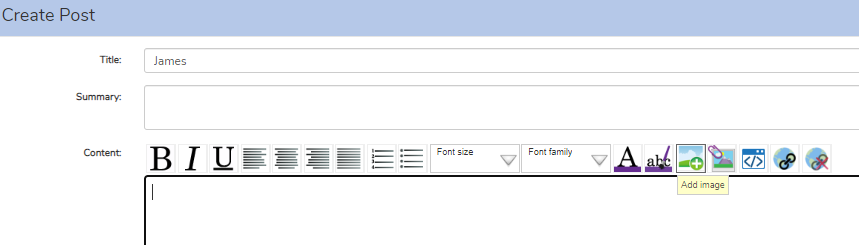 It will appear in the content box.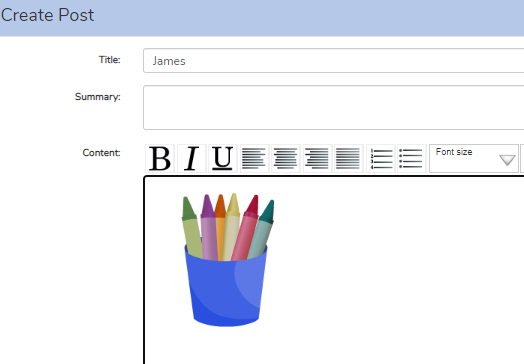 Step 6. Click the purple, save and publish button on the right at the bottom.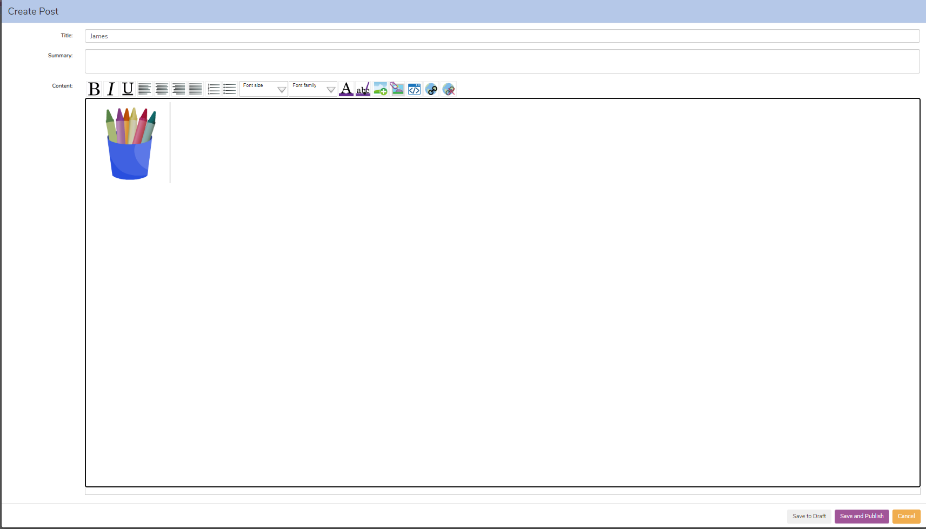 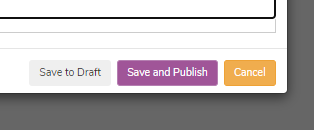 You should see your child’s post waiting for my approval.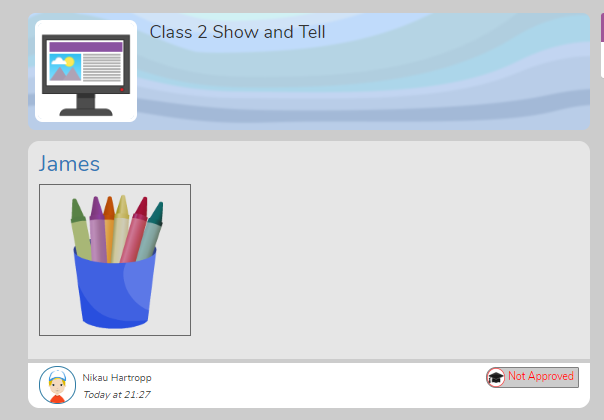 Let me know if you have any questions! Mrs HartroppFriday 18th SeptemberFriday 25th SeptemberFriday 2nd OctoberFriday 9th OctoberFriday 16th OctoberJoeAlfredIsobelDannyIzzyFelixOrlaEvanAlfieKatyElsieGeorgeKatyMillieLaylaCharlieEvaCharlotteBarneyIvyNikauKyelanFelicityEsmeFlo